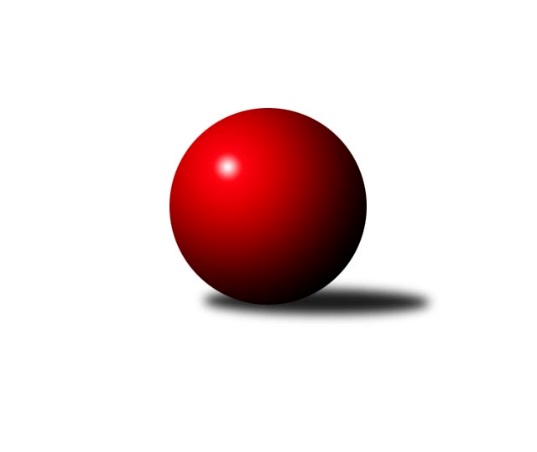 Č.20Ročník 2021/2022	3.6.2024 Mistrovství Prahy 2 2021/2022Statistika 20. kolaTabulka družstev:		družstvo	záp	výh	rem	proh	skore	sety	průměr	body	plné	dorážka	chyby	1.	SK Žižkov C	19	14	1	4	103.5 : 48.5 	(146.5 : 81.5)	2451	29	1709	742	45.3	2.	TJ Kobylisy C	18	11	1	6	83.0 : 61.0 	(118.0 : 98.0)	2413	23	1705	708	55.1	3.	TJ Kobylisy B	17	10	1	6	78.0 : 58.0 	(112.5 : 91.5)	2384	21	1683	701	54.9	4.	TJ Rudná C	17	10	1	6	78.0 : 58.0 	(109.0 : 95.0)	2394	21	1689	705	56.5	5.	KK Slavoj D	18	10	1	7	77.0 : 67.0 	(112.0 : 104.0)	2421	21	1704	718	46.4	6.	KK Konstruktiva D	18	9	1	8	65.5 : 78.5 	(96.5 : 119.5)	2359	19	1690	669	59.1	7.	AC Sparta B	18	9	0	9	69.0 : 75.0 	(104.0 : 112.0)	2367	18	1676	691	54.4	8.	TJ Vršovice B	19	9	0	10	79.0 : 73.0 	(124.5 : 103.5)	2338	18	1650	688	54.5	9.	SK Uhelné sklady C	17	8	0	9	65.5 : 70.5 	(98.5 : 105.5)	2336	16	1662	674	58.9	10.	SK Meteor D	17	7	0	10	61.0 : 75.0 	(94.0 : 110.0)	2347	14	1674	673	54.9	11.	KK Slavia B	17	4	3	10	54.5 : 81.5 	(92.5 : 111.5)	2267	11	1599	668	57.2	12.	KK Slavia C	19	5	1	13	55.5 : 96.5 	(89.0 : 139.0)	2322	11	1648	673	54.5	13.	SK Uhelné sklady D	18	5	0	13	58.5 : 85.5 	(95.0 : 121.0)	2303	10	1649	654	57.6Tabulka doma:		družstvo	záp	výh	rem	proh	skore	sety	průměr	body	maximum	minimum	1.	SK Žižkov C	10	9	1	0	65.5 : 14.5 	(88.0 : 32.0)	2659	19	2751	2531	2.	TJ Vršovice B	10	9	0	1	58.5 : 21.5 	(81.5 : 38.5)	2404	18	2493	2266	3.	TJ Rudná C	9	8	0	1	54.0 : 18.0 	(69.0 : 39.0)	2451	16	2535	2291	4.	TJ Kobylisy B	9	7	1	1	51.0 : 21.0 	(70.5 : 37.5)	2338	15	2457	2238	5.	KK Konstruktiva D	9	7	1	1	45.0 : 27.0 	(61.5 : 46.5)	2514	15	2598	2442	6.	SK Uhelné sklady C	8	7	0	1	45.0 : 19.0 	(57.5 : 38.5)	2384	14	2437	2348	7.	KK Slavoj D	9	7	0	2	47.0 : 25.0 	(64.5 : 43.5)	2591	14	2702	2509	8.	TJ Kobylisy C	8	6	0	2	39.0 : 25.0 	(53.5 : 42.5)	2310	12	2349	2268	9.	SK Meteor D	8	6	0	2	39.0 : 25.0 	(51.0 : 45.0)	2476	12	2552	2416	10.	AC Sparta B	9	5	0	4	37.0 : 35.0 	(54.0 : 54.0)	2516	10	2659	2413	11.	SK Uhelné sklady D	9	4	0	5	39.5 : 32.5 	(59.5 : 48.5)	2314	8	2378	2250	12.	KK Slavia B	9	3	2	4	32.0 : 40.0 	(53.0 : 55.0)	2160	8	2379	1786	13.	KK Slavia C	9	4	0	5	30.0 : 42.0 	(47.0 : 61.0)	2317	8	2420	2220Tabulka venku:		družstvo	záp	výh	rem	proh	skore	sety	průměr	body	maximum	minimum	1.	TJ Kobylisy C	10	5	1	4	44.0 : 36.0 	(64.5 : 55.5)	2416	11	2587	2266	2.	SK Žižkov C	9	5	0	4	38.0 : 34.0 	(58.5 : 49.5)	2428	10	2623	2295	3.	AC Sparta B	9	4	0	5	32.0 : 40.0 	(50.0 : 58.0)	2354	8	2419	2278	4.	KK Slavoj D	9	3	1	5	30.0 : 42.0 	(47.5 : 60.5)	2397	7	2589	2309	5.	TJ Kobylisy B	8	3	0	5	27.0 : 37.0 	(42.0 : 54.0)	2387	6	2488	2169	6.	TJ Rudná C	8	2	1	5	24.0 : 40.0 	(40.0 : 56.0)	2386	5	2556	2136	7.	KK Konstruktiva D	9	2	0	7	20.5 : 51.5 	(35.0 : 73.0)	2361	4	2538	2158	8.	KK Slavia B	8	1	1	6	22.5 : 41.5 	(39.5 : 56.5)	2281	3	2505	1961	9.	KK Slavia C	10	1	1	8	25.5 : 54.5 	(42.0 : 78.0)	2323	3	2436	2213	10.	SK Meteor D	9	1	0	8	22.0 : 50.0 	(43.0 : 65.0)	2329	2	2520	2211	11.	SK Uhelné sklady C	9	1	0	8	20.5 : 51.5 	(41.0 : 67.0)	2330	2	2476	2020	12.	SK Uhelné sklady D	9	1	0	8	19.0 : 53.0 	(35.5 : 72.5)	2294	2	2446	2020	13.	TJ Vršovice B	9	0	0	9	20.5 : 51.5 	(43.0 : 65.0)	2330	0	2453	2145Tabulka podzimní části:		družstvo	záp	výh	rem	proh	skore	sety	průměr	body	doma	venku	1.	SK Žižkov C	12	10	1	1	70.5 : 25.5 	(94.0 : 50.0)	2498	21 	5 	1 	0 	5 	0 	1	2.	KK Slavoj D	12	8	0	4	57.0 : 39.0 	(82.0 : 62.0)	2419	16 	5 	0 	1 	3 	0 	3	3.	TJ Kobylisy C	12	7	1	4	57.0 : 39.0 	(80.5 : 63.5)	2389	15 	4 	0 	1 	3 	1 	3	4.	TJ Rudná C	12	7	0	5	54.0 : 42.0 	(78.0 : 66.0)	2392	14 	5 	0 	1 	2 	0 	4	5.	SK Uhelné sklady C	12	7	0	5	51.5 : 44.5 	(71.5 : 72.5)	2294	14 	6 	0 	1 	1 	0 	4	6.	AC Sparta B	12	7	0	5	48.0 : 48.0 	(71.0 : 73.0)	2360	14 	3 	0 	3 	4 	0 	2	7.	TJ Kobylisy B	12	6	1	5	52.0 : 44.0 	(77.5 : 66.5)	2402	13 	5 	1 	1 	1 	0 	4	8.	KK Konstruktiva D	12	6	0	6	42.5 : 53.5 	(62.5 : 81.5)	2389	12 	5 	0 	1 	1 	0 	5	9.	TJ Vršovice B	12	5	0	7	48.0 : 48.0 	(75.0 : 69.0)	2369	10 	5 	0 	1 	0 	0 	6	10.	SK Meteor D	12	5	0	7	41.0 : 55.0 	(66.0 : 78.0)	2347	10 	5 	0 	1 	0 	0 	6	11.	SK Uhelné sklady D	12	3	0	9	38.5 : 57.5 	(62.5 : 81.5)	2261	6 	2 	0 	3 	1 	0 	6	12.	KK Slavia B	12	2	2	8	33.5 : 62.5 	(61.5 : 82.5)	2188	6 	2 	1 	4 	0 	1 	4	13.	KK Slavia C	12	2	1	9	30.5 : 65.5 	(54.0 : 90.0)	2297	5 	2 	0 	3 	0 	1 	6Tabulka jarní části:		družstvo	záp	výh	rem	proh	skore	sety	průměr	body	doma	venku	1.	TJ Kobylisy B	5	4	0	1	26.0 : 14.0 	(35.0 : 25.0)	2341	8 	2 	0 	0 	2 	0 	1 	2.	TJ Kobylisy C	6	4	0	2	26.0 : 22.0 	(37.5 : 34.5)	2445	8 	2 	0 	1 	2 	0 	1 	3.	SK Žižkov C	7	4	0	3	33.0 : 23.0 	(52.5 : 31.5)	2424	8 	4 	0 	0 	0 	0 	3 	4.	TJ Vršovice B	7	4	0	3	31.0 : 25.0 	(49.5 : 34.5)	2314	8 	4 	0 	0 	0 	0 	3 	5.	TJ Rudná C	5	3	1	1	24.0 : 16.0 	(31.0 : 29.0)	2409	7 	3 	0 	0 	0 	1 	1 	6.	KK Konstruktiva D	6	3	1	2	23.0 : 25.0 	(34.0 : 38.0)	2358	7 	2 	1 	0 	1 	0 	2 	7.	KK Slavia C	7	3	0	4	25.0 : 31.0 	(35.0 : 49.0)	2388	6 	2 	0 	2 	1 	0 	2 	8.	KK Slavia B	5	2	1	2	21.0 : 19.0 	(31.0 : 29.0)	2392	5 	1 	1 	0 	1 	0 	2 	9.	KK Slavoj D	6	2	1	3	20.0 : 28.0 	(30.0 : 42.0)	2487	5 	2 	0 	1 	0 	1 	2 	10.	SK Meteor D	5	2	0	3	20.0 : 20.0 	(28.0 : 32.0)	2373	4 	1 	0 	1 	1 	0 	2 	11.	AC Sparta B	6	2	0	4	21.0 : 27.0 	(33.0 : 39.0)	2424	4 	2 	0 	1 	0 	0 	3 	12.	SK Uhelné sklady D	6	2	0	4	20.0 : 28.0 	(32.5 : 39.5)	2389	4 	2 	0 	2 	0 	0 	2 	13.	SK Uhelné sklady C	5	1	0	4	14.0 : 26.0 	(27.0 : 33.0)	2356	2 	1 	0 	0 	0 	0 	4 Zisk bodů pro družstvo:		jméno hráče	družstvo	body	zápasy	v %	dílčí body	sety	v %	1.	Hana Křemenová 	SK Žižkov C 	14	/	16	(88%)	27	/	32	(84%)	2.	Roman Hrdlička 	KK Slavoj D 	14	/	18	(78%)	26.5	/	36	(74%)	3.	Pavel Váňa 	SK Žižkov C 	14	/	19	(74%)	27	/	38	(71%)	4.	Vladislav Škrabal 	SK Žižkov C 	13	/	15	(87%)	22	/	30	(73%)	5.	Vladimír Strnad 	TJ Vršovice B 	13	/	17	(76%)	24	/	34	(71%)	6.	Josef Hladík 	TJ Vršovice B 	13	/	17	(76%)	23	/	34	(68%)	7.	Jiří Sládek 	KK Slavia C 	13	/	18	(72%)	27	/	36	(75%)	8.	Miloslav Dušek 	SK Uhelné sklady C 	12.5	/	15	(83%)	23	/	30	(77%)	9.	Miroslav Viktorin 	AC Sparta B 	12	/	15	(80%)	19	/	30	(63%)	10.	Tomáš Pokorný 	SK Žižkov C 	12	/	16	(75%)	25	/	32	(78%)	11.	Pavel Moravec 	TJ Kobylisy C 	12	/	16	(75%)	23	/	32	(72%)	12.	Michal Kocan 	KK Slavia B 	12	/	16	(75%)	22.5	/	32	(70%)	13.	Vojtěch Vojtíšek 	TJ Kobylisy B 	12	/	17	(71%)	25	/	34	(74%)	14.	Milan Mareš 	KK Slavia B 	12	/	17	(71%)	22.5	/	34	(66%)	15.	Kateřina Holanová 	KK Slavoj D 	12	/	17	(71%)	22	/	34	(65%)	16.	Karel Wolf 	TJ Vršovice B 	11.5	/	17	(68%)	19	/	34	(56%)	17.	Václav Císař 	TJ Kobylisy B 	11	/	15	(73%)	21	/	30	(70%)	18.	Jaroslav Pleticha ml.	KK Konstruktiva D 	11	/	16	(69%)	18	/	32	(56%)	19.	Jiří Bendl 	SK Uhelné sklady C 	11	/	16	(69%)	16.5	/	32	(52%)	20.	Dana Školová 	SK Uhelné sklady C 	11	/	17	(65%)	22	/	34	(65%)	21.	Zdeněk Šrot 	TJ Kobylisy C 	11	/	18	(61%)	17	/	36	(47%)	22.	Irena Prokůpková 	TJ Rudná C 	10	/	15	(67%)	18.5	/	30	(62%)	23.	Miroslav Šostý 	SK Meteor D 	10	/	15	(67%)	16	/	30	(53%)	24.	Hana Zdražilová 	KK Slavoj D 	10	/	17	(59%)	19	/	34	(56%)	25.	Jana Dušková 	SK Uhelné sklady D 	10	/	17	(59%)	19	/	34	(56%)	26.	Josef Kocan 	KK Slavia B 	9	/	14	(64%)	18.5	/	28	(66%)	27.	Richard Sekerák 	SK Meteor D 	9	/	15	(60%)	19	/	30	(63%)	28.	Tomáš Kazimour 	SK Žižkov C 	9	/	15	(60%)	18	/	30	(60%)	29.	Josef Mach 	TJ Kobylisy C 	9	/	15	(60%)	16.5	/	30	(55%)	30.	Michal Kliment 	TJ Kobylisy B 	9	/	15	(60%)	16	/	30	(53%)	31.	Marek Dvořák 	TJ Rudná C 	9	/	15	(60%)	14.5	/	30	(48%)	32.	Jarmila Zimáková 	TJ Rudná C 	9	/	16	(56%)	21	/	32	(66%)	33.	Vladimír Dvořák 	SK Meteor D 	9	/	17	(53%)	15.5	/	34	(46%)	34.	Jiří Kuděj 	SK Uhelné sklady D 	9	/	18	(50%)	14	/	36	(39%)	35.	Robert Kratochvíl 	TJ Kobylisy C 	8	/	13	(62%)	14	/	26	(54%)	36.	Jan Klégr 	TJ Rudná C 	8	/	13	(62%)	13	/	26	(50%)	37.	Eva Kozáková 	SK Uhelné sklady C 	8	/	15	(53%)	15	/	30	(50%)	38.	Štěpán Fatka 	TJ Rudná C 	8	/	16	(50%)	17	/	32	(53%)	39.	Marián Kováč 	TJ Kobylisy B 	8	/	16	(50%)	16.5	/	32	(52%)	40.	Jan Vácha 	AC Sparta B 	8	/	16	(50%)	16	/	32	(50%)	41.	Michal Matyska 	TJ Kobylisy C 	8	/	18	(44%)	19	/	36	(53%)	42.	Zdeněk Cepl 	AC Sparta B 	8	/	18	(44%)	15	/	36	(42%)	43.	Zdeněk Boháč 	SK Meteor D 	7	/	13	(54%)	13	/	26	(50%)	44.	Petr Moravec 	TJ Kobylisy C 	7	/	14	(50%)	14.5	/	28	(52%)	45.	Václav Papež 	TJ Vršovice B 	7	/	15	(47%)	16	/	30	(53%)	46.	Tomáš Herman 	SK Žižkov C 	7	/	17	(41%)	16	/	34	(47%)	47.	Kamila Svobodová 	AC Sparta B 	7	/	17	(41%)	15	/	34	(44%)	48.	Jindra Kafková 	SK Uhelné sklady D 	6.5	/	12	(54%)	13	/	24	(54%)	49.	Jiří Čihák 	KK Konstruktiva D 	6	/	9	(67%)	11	/	18	(61%)	50.	Anna Novotná 	TJ Rudná C 	6	/	11	(55%)	13	/	22	(59%)	51.	Jiří Neumajer 	AC Sparta B 	6	/	12	(50%)	12	/	24	(50%)	52.	Tomáš Rybka 	KK Slavia C 	6	/	13	(46%)	11.5	/	26	(44%)	53.	Stanislava Sábová 	SK Uhelné sklady D 	6	/	14	(43%)	13	/	28	(46%)	54.	Karel Balliš 	KK Slavoj D 	6	/	14	(43%)	11	/	28	(39%)	55.	Šarlota Smutná 	KK Konstruktiva D 	6	/	15	(40%)	14	/	30	(47%)	56.	Karel Erben 	TJ Kobylisy B 	6	/	16	(38%)	15	/	32	(47%)	57.	Lidmila Fořtová 	KK Slavia C 	6	/	17	(35%)	14	/	34	(41%)	58.	Jan Váňa 	KK Konstruktiva D 	6	/	17	(35%)	10.5	/	34	(31%)	59.	Jaroslav Havránek 	TJ Vršovice B 	5.5	/	14	(39%)	12.5	/	28	(45%)	60.	Milan Mareš st.	KK Slavia B 	5.5	/	17	(32%)	11.5	/	34	(34%)	61.	Markéta Březinová 	TJ Kobylisy B 	5	/	8	(63%)	8	/	16	(50%)	62.	Jitka Kudějová 	SK Uhelné sklady D 	5	/	8	(63%)	8	/	16	(50%)	63.	Jan Pozner 	SK Meteor D 	5	/	11	(45%)	10	/	22	(45%)	64.	Jan Kryda 	KK Slavia B 	5	/	11	(45%)	10	/	22	(45%)	65.	Jan Nowak 	TJ Kobylisy C 	5	/	13	(38%)	12	/	26	(46%)	66.	Olga Brožová 	SK Uhelné sklady C 	5	/	13	(38%)	11	/	26	(42%)	67.	Nikola Zuzánková 	KK Slavia C 	5	/	13	(38%)	9.5	/	26	(37%)	68.	Michal Vorlíček 	KK Slavia C 	5	/	13	(38%)	8	/	26	(31%)	69.	Daniela Daňková 	SK Uhelné sklady D 	5	/	15	(33%)	12.5	/	30	(42%)	70.	Blanka Koubová 	KK Slavoj D 	5	/	15	(33%)	11.5	/	30	(38%)	71.	Tomáš Eštók 	KK Konstruktiva D 	4.5	/	12	(38%)	10	/	24	(42%)	72.	Přemysl Jonák 	KK Slavia C 	4	/	7	(57%)	8	/	14	(57%)	73.	Hana Poláčková 	TJ Rudná C 	4	/	9	(44%)	10	/	18	(56%)	74.	Luboš Polák 	TJ Vršovice B 	4	/	10	(40%)	12	/	20	(60%)	75.	Markéta Baťková 	KK Slavoj D 	4	/	11	(36%)	10	/	22	(45%)	76.	Karel Svitavský 	TJ Vršovice B 	4	/	12	(33%)	9	/	24	(38%)	77.	Jana Cermanová 	TJ Kobylisy B 	3	/	4	(75%)	5	/	8	(63%)	78.	Jan Červenka 	AC Sparta B 	3	/	5	(60%)	5	/	10	(50%)	79.	Michael Šepič 	SK Meteor D 	3	/	7	(43%)	5.5	/	14	(39%)	80.	Vlasta Nováková 	SK Uhelné sklady D 	3	/	11	(27%)	6	/	22	(27%)	81.	Vít Fikejzl 	AC Sparta B 	3	/	13	(23%)	12	/	26	(46%)	82.	Magdaléna Jakešová 	KK Konstruktiva D 	3	/	17	(18%)	12	/	34	(35%)	83.	Petr Opatovský 	SK Žižkov C 	2.5	/	6	(42%)	5	/	12	(42%)	84.	Zdenka Cachová 	KK Konstruktiva D 	2.5	/	11	(23%)	9	/	22	(41%)	85.	Pavel Pavlíček 	AC Sparta B 	2	/	3	(67%)	4	/	6	(67%)	86.	Jaroslav Klíma 	SK Uhelné sklady D 	2	/	3	(67%)	2	/	6	(33%)	87.	Bohumír Musil 	KK Konstruktiva D 	2	/	4	(50%)	5	/	8	(63%)	88.	Jan Šipl 	KK Slavoj D 	2	/	4	(50%)	3	/	8	(38%)	89.	Zbyněk Lébl 	KK Konstruktiva D 	2	/	4	(50%)	3	/	8	(38%)	90.	Jaroslav Pýcha 	SK Žižkov C 	2	/	5	(40%)	5.5	/	10	(55%)	91.	Jiří Lankaš 	AC Sparta B 	2	/	5	(40%)	5	/	10	(50%)	92.	Vladimír Jahelka 	KK Slavoj D 	2	/	5	(40%)	4	/	10	(40%)	93.	Barbora Slunečková 	TJ Rudná C 	2	/	5	(40%)	2	/	10	(20%)	94.	Jaroslav Krčma 	TJ Kobylisy B 	2	/	6	(33%)	5	/	12	(42%)	95.	Michal Fořt 	KK Slavia C 	2	/	8	(25%)	3.5	/	16	(22%)	96.	Petr Štich 	SK Uhelné sklady D 	2	/	10	(20%)	7.5	/	20	(38%)	97.	Jiří Kryda st.	KK Slavia B 	2	/	11	(18%)	3.5	/	22	(16%)	98.	Bedřich Bernátek 	SK Meteor D 	2	/	17	(12%)	9	/	34	(26%)	99.	Markéta Strečková 	KK Konstruktiva D 	1	/	1	(100%)	2	/	2	(100%)	100.	Anna Nowaková 	TJ Kobylisy C 	1	/	1	(100%)	2	/	2	(100%)	101.	Ivo Vávra 	TJ Vršovice B 	1	/	1	(100%)	2	/	2	(100%)	102.	Zuzana Edlmannová 	SK Meteor D 	1	/	1	(100%)	2	/	2	(100%)	103.	Danuše Kuklová 	KK Slavoj D 	1	/	1	(100%)	1	/	2	(50%)	104.	Jakub Wrzecionko 	KK Konstruktiva D 	1	/	1	(100%)	1	/	2	(50%)	105.	Petr Beneda 	KK Slavoj D 	1	/	2	(50%)	2	/	4	(50%)	106.	Karel Němeček 	TJ Vršovice B 	1	/	2	(50%)	2	/	4	(50%)	107.	Josef Kocan 	KK Slavia B 	1	/	3	(33%)	4	/	6	(67%)	108.	Jaroslav Bělohlávek 	TJ Vršovice B 	1	/	4	(25%)	2	/	8	(25%)	109.	Tomáš Novák 	SK Uhelné sklady C 	1	/	4	(25%)	1.5	/	8	(19%)	110.	Karel Myšák 	KK Slavia C 	1	/	5	(20%)	2.5	/	10	(25%)	111.	Miloš Endrle 	SK Uhelné sklady C 	1	/	13	(8%)	7.5	/	26	(29%)	112.	Jan Rabenseifner 	KK Slavia C 	1	/	14	(7%)	4	/	28	(14%)	113.	Karel Bernat 	KK Slavia C 	0.5	/	3	(17%)	1	/	6	(17%)	114.	Tomáš Sůva 	AC Sparta B 	0	/	1	(0%)	1	/	2	(50%)	115.	Jiří Bílka 	TJ Kobylisy B 	0	/	1	(0%)	1	/	2	(50%)	116.	Miroslav Klabík 	TJ Vršovice B 	0	/	1	(0%)	1	/	2	(50%)	117.	Bohumil Fojt 	SK Meteor D 	0	/	1	(0%)	1	/	2	(50%)	118.	Kristina Řádková 	AC Sparta B 	0	/	1	(0%)	0	/	2	(0%)	119.	Tomáš Sysala 	AC Sparta B 	0	/	1	(0%)	0	/	2	(0%)	120.	Zdeněk Mora 	TJ Rudná C 	0	/	1	(0%)	0	/	2	(0%)	121.	Jaromír Deák 	TJ Kobylisy B 	0	/	1	(0%)	0	/	2	(0%)	122.	Stanislav Řádek 	AC Sparta B 	0	/	1	(0%)	0	/	2	(0%)	123.	Miroslava Martincová 	SK Meteor D 	0	/	1	(0%)	0	/	2	(0%)	124.	Miroslava Kmentová 	TJ Kobylisy B 	0	/	1	(0%)	0	/	2	(0%)	125.	Dominik Kocman 	TJ Rudná C 	0	/	1	(0%)	0	/	2	(0%)	126.	 	 	0	/	1	(0%)	0	/	2	(0%)	127.	Petra Grulichová 	SK Meteor D 	0	/	2	(0%)	1	/	4	(25%)	128.	Daniel Kulhánek 	KK Slavoj D 	0	/	2	(0%)	1	/	4	(25%)	129.	Jiří Váňa 	SK Žižkov C 	0	/	2	(0%)	0	/	4	(0%)	130.	Kristýna Juráková 	KK Slavia C 	0	/	2	(0%)	0	/	4	(0%)	131.	Josef Císař 	TJ Kobylisy B 	0	/	2	(0%)	0	/	4	(0%)	132.	Michal Truksa 	SK Žižkov C 	0	/	3	(0%)	1	/	6	(17%)	133.	Jiří Budil 	SK Uhelné sklady C 	0	/	8	(0%)	2	/	16	(13%)	134.	Jiří Kryda ml.	KK Slavia B 	0	/	9	(0%)	0	/	18	(0%)Průměry na kuželnách:		kuželna	průměr	plné	dorážka	chyby	výkon na hráče	1.	SK Žižkov Praha, 1-4	2639	1839	800	52.0	(439.9)	2.	SK Žižkov Praha, 1-2	2553	1803	750	54.5	(425.6)	3.	KK Konstruktiva Praha, 1-4	2474	1750	724	56.5	(412.5)	4.	Meteor, 1-2	2449	1725	724	48.9	(408.2)	5.	TJ Sokol Rudná, 1-2	2380	1678	702	59.3	(396.8)	6.	Vršovice, 1-2	2341	1671	670	60.4	(390.3)	7.	Zvon, 1-2	2320	1643	676	54.1	(386.8)	8.	KK Slavia Praha, 1-2	2298	1612	686	45.3	(383.1)	9.	Kobylisy, 1-2	2282	1623	659	57.4	(380.4)	10.	KK Slavia Praha, 3-4	2264	1589	675	55.3	(377.5)Nejlepší výkony na kuželnách:SK Žižkov Praha, 1-4SK Žižkov C	2751	14. kolo	Hana Křemenová 	SK Žižkov C	521	14. koloSK Žižkov C	2725	13. kolo	Vladislav Škrabal 	SK Žižkov C	506	16. koloSK Žižkov C	2696	8. kolo	Hana Křemenová 	SK Žižkov C	506	13. koloSK Žižkov C	2690	16. kolo	Hana Křemenová 	SK Žižkov C	482	20. koloSK Žižkov C	2655	20. kolo	Vladislav Škrabal 	SK Žižkov C	479	20. koloSK Žižkov C	2647	6. kolo	Hana Křemenová 	SK Žižkov C	479	11. koloSK Žižkov C	2644	2. kolo	Roman Hrdlička 	KK Slavoj D	479	16. koloSK Žižkov C	2626	11. kolo	Jiří Čihák 	KK Konstruktiva D	478	8. koloSK Žižkov C	2625	18. kolo	Tomáš Kazimour 	SK Žižkov C	478	16. koloKK Slavoj D	2589	16. kolo	Vladislav Škrabal 	SK Žižkov C	476	6. koloSK Žižkov Praha, 1-2KK Slavoj D	2702	9. kolo	Kateřina Holanová 	KK Slavoj D	524	19. koloKK Slavoj D	2653	10. kolo	Roman Hrdlička 	KK Slavoj D	484	19. koloKK Slavoj D	2651	19. kolo	Kateřina Holanová 	KK Slavoj D	476	9. koloKK Slavoj D	2616	12. kolo	Roman Hrdlička 	KK Slavoj D	475	9. koloTJ Kobylisy C	2587	17. kolo	Kateřina Holanová 	KK Slavoj D	472	3. koloKK Slavoj D	2585	3. kolo	Pavel Moravec 	TJ Kobylisy C	469	17. koloKK Slavoj D	2567	1. kolo	Markéta Baťková 	KK Slavoj D	466	17. koloSK Žižkov C	2533	3. kolo	Miroslav Šostý 	SK Meteor D	462	9. koloTJ Rudná C	2528	7. kolo	Roman Hrdlička 	KK Slavoj D	462	10. koloKK Slavoj D	2520	17. kolo	Kateřina Holanová 	KK Slavoj D	461	12. koloKK Konstruktiva Praha, 1-4AC Sparta B	2659	11. kolo	Miroslav Viktorin 	AC Sparta B	478	5. koloSK Žižkov C	2623	5. kolo	Irena Prokůpková 	TJ Rudná C	472	9. koloAC Sparta B	2610	13. kolo	Hana Křemenová 	SK Žižkov C	472	5. koloKK Konstruktiva D	2598	19. kolo	Zdeněk Cepl 	AC Sparta B	471	9. koloAC Sparta B	2591	15. kolo	Jiří Čihák 	KK Konstruktiva D	470	7. koloKK Konstruktiva D	2561	14. kolo	Tomáš Eštók 	KK Konstruktiva D	468	14. koloKK Slavoj D	2559	11. kolo	Miroslav Viktorin 	AC Sparta B	462	19. koloTJ Rudná C	2556	9. kolo	Jarmila Zimáková 	TJ Rudná C	461	9. koloKK Konstruktiva D	2538	3. kolo	Jiří Čihák 	KK Konstruktiva D	461	3. koloAC Sparta B	2537	5. kolo	Miroslav Viktorin 	AC Sparta B	461	11. koloMeteor, 1-2SK Meteor D	2552	16. kolo	Olga Brožová 	SK Uhelné sklady C	463	16. koloSK Meteor D	2524	4. kolo	Miroslav Šostý 	SK Meteor D	463	8. koloKK Slavia B	2505	20. kolo	Richard Sekerák 	SK Meteor D	459	4. koloSK Meteor D	2493	20. kolo	Miroslav Šostý 	SK Meteor D	455	4. koloSK Meteor D	2491	12. kolo	Josef Hladík 	TJ Vršovice B	453	2. koloSK Uhelné sklady C	2476	16. kolo	Richard Sekerák 	SK Meteor D	448	16. koloSK Meteor D	2475	18. kolo	Jakub Wrzecionko 	KK Konstruktiva D	446	6. koloTJ Kobylisy C	2471	12. kolo	Miroslav Šostý 	SK Meteor D	444	16. koloSK Žižkov C	2454	10. kolo	Vladimír Dvořák 	SK Meteor D	441	18. koloSK Meteor D	2451	10. kolo	Bedřich Bernátek 	SK Meteor D	439	16. koloTJ Sokol Rudná, 1-2TJ Rudná C	2535	12. kolo	Milan Mareš 	KK Slavia B	476	6. koloTJ Rudná C	2520	5. kolo	Jan Klégr 	TJ Rudná C	474	15. koloTJ Rudná C	2504	20. kolo	Marek Dvořák 	TJ Rudná C	473	12. koloTJ Rudná C	2491	6. kolo	Jarmila Zimáková 	TJ Rudná C	458	5. koloTJ Rudná C	2477	10. kolo	Marek Dvořák 	TJ Rudná C	458	20. koloTJ Rudná C	2476	8. kolo	Irena Prokůpková 	TJ Rudná C	451	10. koloSK Žižkov C	2475	1. kolo	Irena Prokůpková 	TJ Rudná C	450	5. koloTJ Rudná C	2420	15. kolo	Jarmila Zimáková 	TJ Rudná C	447	8. koloTJ Kobylisy C	2414	15. kolo	Václav Císař 	TJ Kobylisy B	445	8. koloTJ Kobylisy B	2396	8. kolo	Marek Dvořák 	TJ Rudná C	444	6. koloVršovice, 1-2TJ Vršovice B	2493	19. kolo	Karel Wolf 	TJ Vršovice B	458	15. koloTJ Vršovice B	2486	15. kolo	Karel Wolf 	TJ Vršovice B	457	3. koloTJ Vršovice B	2484	17. kolo	Karel Wolf 	TJ Vršovice B	454	17. koloTJ Vršovice B	2424	3. kolo	Karel Wolf 	TJ Vršovice B	453	19. koloTJ Vršovice B	2423	14. kolo	Vladimír Strnad 	TJ Vršovice B	444	7. koloAC Sparta B	2395	14. kolo	Vladimír Strnad 	TJ Vršovice B	441	9. koloTJ Vršovice B	2393	11. kolo	Hana Křemenová 	SK Žižkov C	436	19. koloTJ Vršovice B	2372	5. kolo	Karel Wolf 	TJ Vršovice B	435	14. koloTJ Vršovice B	2370	7. kolo	Jiří Sládek 	KK Slavia C	434	5. koloSK Žižkov C	2368	19. kolo	Václav Papež 	TJ Vršovice B	432	19. koloZvon, 1-2SK Uhelné sklady C	2437	1. kolo	Miloslav Dušek 	SK Uhelné sklady C	486	4. koloSK Uhelné sklady C	2411	3. kolo	Jiří Bendl 	SK Uhelné sklady C	453	3. koloSK Uhelné sklady C	2398	10. kolo	Miloslav Dušek 	SK Uhelné sklady C	452	1. koloKK Slavoj D	2388	6. kolo	Josef Kocan 	KK Slavia B	447	18. koloSK Uhelné sklady C	2384	18. kolo	Roman Hrdlička 	KK Slavoj D	445	6. koloSK Uhelné sklady C	2384	4. kolo	Miloslav Dušek 	SK Uhelné sklady C	441	10. koloSK Uhelné sklady D	2378	11. kolo	Roman Hrdlička 	KK Slavoj D	440	13. koloKK Slavia C	2376	19. kolo	Jiří Sládek 	KK Slavia C	439	19. koloSK Žižkov C	2375	7. kolo	Tomáš Pokorný 	SK Žižkov C	439	7. koloTJ Rudná C	2374	4. kolo	Hana Křemenová 	SK Žižkov C	435	7. koloKK Slavia Praha, 1-2TJ Kobylisy B	2472	16. kolo	Vojtěch Vojtíšek 	TJ Kobylisy B	449	16. koloKK Konstruktiva D	2459	20. kolo	Zbyněk Lébl 	KK Konstruktiva D	446	20. koloKK Slavia C	2420	20. kolo	Jiří Sládek 	KK Slavia C	439	13. koloKK Slavia C	2384	14. kolo	Jiří Sládek 	KK Slavia C	436	20. koloSK Žižkov C	2378	9. kolo	Václav Císař 	TJ Kobylisy B	432	16. koloKK Slavia B	2368	14. kolo	Michal Kocan 	KK Slavia B	432	14. koloKK Slavia C	2360	13. kolo	Jana Dušková 	SK Uhelné sklady D	432	6. koloTJ Rudná C	2353	13. kolo	Bohumír Musil 	KK Konstruktiva D	431	20. koloAC Sparta B	2346	4. kolo	Jan Vácha 	AC Sparta B	430	4. koloKK Slavia C	2334	2. kolo	Přemysl Jonák 	KK Slavia C	428	14. koloKobylisy, 1-2TJ Kobylisy B	2457	12. kolo	Michal Kocan 	KK Slavia B	435	16. koloKK Slavia B	2393	16. kolo	Jiří Sládek 	KK Slavia C	431	10. koloTJ Kobylisy B	2391	17. kolo	Vojtěch Vojtíšek 	TJ Kobylisy B	431	12. koloTJ Kobylisy B	2388	15. kolo	Jiří Neumajer 	AC Sparta B	427	6. koloTJ Kobylisy B	2364	18. kolo	Jaroslav Krčma 	TJ Kobylisy B	424	18. koloTJ Kobylisy C	2349	2. kolo	Václav Císař 	TJ Kobylisy B	423	12. koloTJ Kobylisy B	2342	7. kolo	Karel Erben 	TJ Kobylisy B	422	3. koloTJ Kobylisy C	2341	5. kolo	Pavel Moravec 	TJ Kobylisy C	422	20. koloTJ Kobylisy C	2340	4. kolo	Josef Kocan 	KK Slavia B	422	16. koloTJ Kobylisy C	2329	18. kolo	Václav Císař 	TJ Kobylisy B	422	17. koloKK Slavia Praha, 3-4KK Slavia B	2379	15. kolo	Jiří Sládek 	KK Slavia C	442	1. koloTJ Rudná C	2363	19. kolo	Jarmila Zimáková 	TJ Rudná C	440	19. koloKK Slavoj D	2360	8. kolo	Milan Mareš 	KK Slavia B	438	8. koloSK Žižkov C	2352	15. kolo	Josef Kocan 	KK Slavia B	436	7. koloTJ Kobylisy C	2347	3. kolo	Irena Prokůpková 	TJ Rudná C	432	19. koloAC Sparta B	2317	10. kolo	Josef Kocan 	KK Slavia B	425	15. koloKK Slavia B	2315	19. kolo	Michal Kocan 	KK Slavia B	425	12. koloKK Slavia B	2309	8. kolo	Tomáš Pokorný 	SK Žižkov C	423	15. koloKK Slavia C	2307	1. kolo	Josef Kocan 	KK Slavia B	422	12. koloKK Slavia B	2304	12. kolo	Vlasta Nováková 	SK Uhelné sklady D	421	12. koloČetnost výsledků:	8.0 : 0.0	8x	7.5 : 0.5	2x	7.0 : 1.0	14x	6.5 : 1.5	1x	6.0 : 2.0	39x	5.5 : 2.5	1x	5.0 : 3.0	19x	4.5 : 3.5	1x	4.0 : 4.0	5x	3.0 : 5.0	7x	2.0 : 6.0	16x	1.0 : 7.0	7x